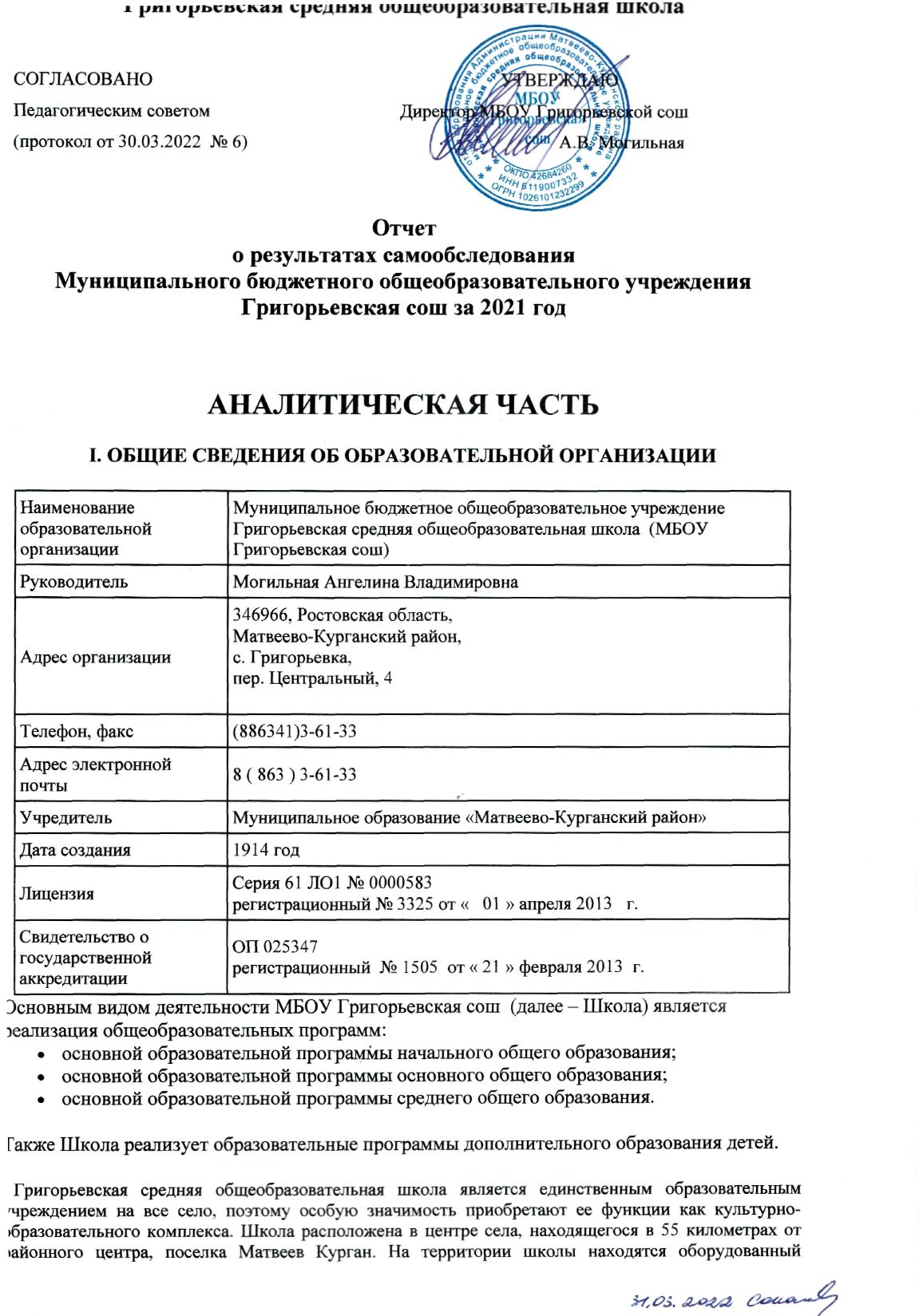 стадион и спортивные площадки. Все это способствует благоприятным условиям для гармоничного развития и воспитания учащихся.II. ОСОБЕННОСТИ УПРАВЛЕНИЯТаблица 1. Органы управления, действующие в школеВ образовательной организации создан совет обучающихся и совет родителей (законных представителей) несовершеннолетних обучающихся.    Для осуществления учебно-методической работы в Школе создано три предметных методических объединения:−  гуманитарных дисциплин;− естественно- математических дисциплин;− объединение педагогов начального образованияСведения о должностных лицах образовательной организации:Вывод: гармоничное развитие организационных и образовательных процессов в образовательной организации возможно только при согласовании между образовательной моделью и структурой ее управления, при наличии чѐткой и продуманной системы управления.III. ОЦЕНКА ОБРАЗОВАТЕЛЬНОЙ ДЕЯТЕЛЬНОСТИОбразовательная деятельность организуется в соответствии:с Федеральным законом от 29.12.2012 № 273-ФЗ «Об образовании в Российской Федерации»;приказом Минобрнауки от 06.10.2009 № 373 «Об утверждении и введении в действие федерального государственного образовательного стандарта начального общего образования»;приказом Минобрнауки от 17.12.2010 № 1897 «Об утверждении федерального государственного образовательного стандарта основного общего образования»;приказом Минобрнауки от 17.05.2012 № 413 «Об утверждении федерального государственного образовательного стандарта среднего общего образования»;СП 2.4.3648-20 «Санитарно-эпидемиологические требования к организациям воспитания и обучения, отдыха и оздоровления детей и молодежи»;СанПиН 1.2.3685-21 «Гигиенические нормативы и требования к обеспечению безопасности и (или) безвредности для человека факторов среды обитания» (действуют с 01.03.2021);СП 3.1/2.4.3598-20 «Санитарно-эпидемиологические требования к устройству, содержанию и организации работы образовательных организаций и других объектов социальной инфраструктуры для детей и молодежи в условиях распространения новой коронавирусной инфекции (COVID-19)»;основными образовательными программами по уровням образования, включая учебные планы, календарные учебные графики;расписанием занятий.Учебный план 1–4-х классов ориентирован на четырехлетний нормативный срок освоения основной образовательной программы начального общего образования (реализация ФГОС НОО), 5–9-х классов – на пятилетний нормативный срок освоения основной образовательной программы основного общего образования (реализация ФГОС ООО), 10–11-х классов – на двухлетний нормативный срок освоения образовательной программы среднего общего образования (ФГОС СОО). Обучающиеся 11-х классов в 2020/21 учебном году завершили обучение по основной общеобразовательной программе среднего общего образования по ФКГОС ОО.Форма обучения: очная.Язык обучения: русский.Таблица 2. Режим образовательной деятельностиНачало учебных занятий – 8 ч 30 мин.Таблица 3. Общая численность обучающихся, осваивающих образовательные программы в 2021 годуВсего в 2021 году в образовательной организации получали образование 55 обучающихся.Школа реализует следующие образовательные программы:основная образовательная программа начального общего образования;основная образовательная программа основного общего образования;основная образовательная программа среднего общего образования;дополнительные общеразвивающие программы.Об антикоронавирусных мерахМБОУ Григорьевская сош  в течение 2021 года продолжала профилактику коронавируса. Для этого были запланированы организационные и санитарно-противоэпидемические мероприятия в соответствии с СП 3.1/2.43598-20 и методическими рекомендациями по организации работы образовательных организаций в Ростовской области. Так, Школа:закупила бесконтактные термометры, рециркуляторы передвижные и настенные для каждого кабинета, средства  для антисептической обработки рук, маски многоразового использования, маски медицинские, перчатки ;разработала графики входа обучающихся через четыре входа в Школу и уборки, проветривания кабинетов, рекреаций, а также создала максимально безопасные условия приема пищи;подготовила новое расписание со смещенным началом уроков и каскадное расписание звонков, чтобы минимизировать контакты обучающихся;разместила на сайте МБОУ Григорьевской сош необходимую информацию об антикоронавирусных мерах, ссылки распространяли посредством мессенджеров и социальных сетей.Переход на новые ФГОСДля перехода с 1 сентября 2022 года на ФГОС начального общего образования, утвержденного приказом Минпросвещения от 31.05.2021 № 286, и ФГОС основного общего образования, утвержденного приказом Минпросвещения от 31.05.2021 № 287, МБОУ Григорьевская сош  разработала и утвердила дорожную карту, чтобы внедрить новые требования к образовательной деятельности. В том числе определило сроки разработки основных общеобразовательных программ – начального общего и основного общего образования.Деятельность рабочей группы за 2021 год по подготовке Школы к постепенному переходу на новые ФГОС НОО и ООО можно оценить как хорошую. Причины, по которым не был проведен ряд мероприятий дорожной карты, объективны: болезнь педагогов или участников рабочей группы.Внеурочная деятельностьОрганизация внеурочной деятельности соответствует требованиям ФГОС уровней общего образования. Структура рабочих программ внеурочной деятельности соответствует требованиям ФГОС к структуре рабочих программ внеурочной деятельности.Формы организации внеурочной деятельности включают: кружки, секции, клуб по интересам.Вывод. Планы внеурочной деятельности НОО, ООО и СОО выполнены в полном объеме.Воспитательная работа    Воспитательная работа 2021 учебного года осуществлялась в соответствии с программой  воспитания по следующим направлениям:гражданско-правовое воспитание;школьные традиции;нравственно-эстетическое воспитание;ЗОЖ;экологическое воспитание;работа с родителями   На 2021/22 учебный год Школа разработала рабочую программу воспитания. Воспитательная работа по ней осуществляется по следующим модулям:инвариантные – «Классное руководство и наставничество», «Школьный урок», «Курсы внеурочной деятельности», «Работа с родителями», «Самоуправление», «Профориентация»;вариативные – «Ключевые общешкольные дела», «Детские общественные объединения..      Воспитательные события в Школе проводятся в соответствии с календарными планами воспитательной работы НОО, ООО и СОО. Они конкретизируют воспитательную работу модулей рабочей программы воспитания по уровням образования. Виды и формы организации совместной воспитательной деятельности педагогов, школьников и их родителей, разнообразны:коллективные школьные дела (День знаний, День солидарности в борьбе с терроризмом, неделя толерантности, здравствуй осень, неделя милосердия, неделя воинской славы, день матери,  месячник правового воспитания, день народного единства, новый год, месячник гражданского и патриотического воспитания, день воссоединения Крыма и России, последний звонок, день Победы и другие. );акции «Внимание, дети!, Открытка ветерану педтруда, покорми птиц, день древонасаждения, георгиевская ленточка, бессмертный полк, зеленый двор, читаем детям о войне, поздравляем мам, бабушек, девочек»;   Школа принимала активное участие в воспитательных событиях муниципального и регионального уровней : «Без срока давности., «Чародейка зими», «Вифлиемская звезда», Игрушки на новогоднюю елку», «Вам, любимые», «Флешмоб в поддержку олимпийской сборной России», «Безопасная дорога-детям», «онлайн лекция, направленная на повышение юридической грамотности и правовой ответственности подростков и молодежи», «Всероссийская акция «Блокадный хлеб», «»Акция  «Здоровое питание школьника», «Юнармейские старты», «Краса в погонах», Урок мужества «Герои Советского Союза 5-го гвардейского кавалерийского  Будапештского  Краснознаменного Донского казачьего корпуса», «Декада добрых дел», «Всемирный день борьбы со СПИДом»» и др. .   В 2021 году классными руководителями использовались различные формы работы с обучающимися и их родителями:тематические классные часы ;участие в творческих конкурсах: конкурсы рисунков, фотоконкурсы;участие в интеллектуальных конкурсах, олимпиадах;индивидуальные беседы с учащимися;индивидуальные беседы с родителями;родительские собрания .     На начало 2021/22 учебного года в Школе сформировано 10 общеобразовательных классов. Классными руководителями 1–11-х классов составлены планы воспитательной работы с классами на учебный год в соответствии с рабочей программой воспитания и календарными планами воспитательной работы Школы.       В связи с запретом на массовые мероприятия по СП 3.1/2.4.3598-20 школьные и классные воспитательные мероприятия в 2021 году проводились в своих классах.      Эффективность воспитательной работы Школы в 2021 году оценивалась по результатам анкетирования обучающихся и их родителей, анкетирования педагогов, а также по результатам оценки личностных результатов школьников в динамике (по сравнению с предыдущим периодом). На основании этих данных можно сделать вывод о хорошем уровне организации воспитательной работы Школы в 2021 году.Дополнительное образование     Развитию  творческих способностей и интересов школьников  способствует  система  дополнительного образования. Учителями  были  разработаны  рабочие  программы  по дополнительному  образованию, которые  были  выложены в  Новигатор  по  разным  направлениям:естественно-научное  направление (школа мудрецов, умники и умницы, мы за здоровый образ жизни, мы открываем мир, занимательная математика)туристико-краеведческое направление  (по страницам  прошлого)социально педагогическое направление  (открытая книга, химия и здоровый образ жизни)художественное направление  (золотая маска)физкультурно спартивное направление ( секция «Футбол», секция «Волейбол»)Охват обучающихся составил 100%Вывод:  программы дополнительного образования выполнены в полном объеме.IV. СОДЕРЖАНИЕ И КАЧЕСТВО ПОДГОТОВКИПроведен анализ успеваемости и качества знаний по итогам 2020/21 учебного года. Статистические данные свидетельствуют об успешном освоении обучающимися основных образовательных программ.Таблица 6. Статистика показателей за 2018-2021 годВывод:Приведенная статистика показывает, что  1 учащийся не освоил основную общую программу. Поэтому  заместителю директора по УВР нужно работать план по повышению качества образования в школе, учителям – предметникам  пересмотреть свои планы работы со слабоуспевающими обучающимися.Краткий анализ динамики результатов успеваемости и качества знанийТаблица 7. Результаты освоения учащимися программы начального общего образования по показателю « успеваемость » в 2021 году  Если сравнить результаты освоения обучающимися программы начального общего образования по показателю «успеваемость» в 2021 году с результатами освоения учащимися программы начального общего образования по показателю «успеваемость» в 2020 году, то можно отметить, что процент учащихся, окончивших на «4» и «5»,  повысился на 8 процентов  (в 2020-м был 63%), процент учащихся, окончивших на «5», составляет 0% процентов (в 2020-м – 6%).Таблица 8. Результаты освоения учащимися программы основного общего образования по показателю «успеваемость» в 2021 годуЕсли сравнить результаты освоения обучающимися программы основного общего образования по показателю «успеваемость» в 2021 году с результатами освоения учащимися программы основного общего образования по показателю «успеваемость» в 2020 году, то успеваемость осталась прежней , так же нужно отметить, что процент учащихся, окончивших на «4» и «5», понизился  на 3 % процента (в 2020-м был 36%),  учащихся окончивших на «5»  (в 2020-м – 3 %).Таблица 9. Результаты освоения учащимися программы среднего общего образования по показателю «успеваемость» в 2021 годуРезультаты освоения учащимися программы среднего общего образования по показателю «успеваемость» в 2021 учебном году выросли на 3% процента (в 2020-м количество обучающихся, которые окончили полугодие на «4» и «5», было 63%), процент учащихся, окончивших на «5»,  составляет 0%  (в 2020-м было 25%).Результаты ГИАВ 2021 году изменились условия прохождения ГИА. Девятиклассники сдавали экзамены в двух форматах: обязательные экзамены по русскому языку и математике в форме ОГЭ и один предмет по выбору в форме внутренней контрольной работы.ГИА-11 проходило в форме ЕГЭ (для тех, кто поступает в вузы) и ГВЭ (для тех, кто не планирует поступать в вузы). Выпускники 11-х классов, поступающие в вузы, сдавали один обязательный ЕГЭ по русскому языку и ЕГЭ по предметам по выбору. Выпускники, не поступающие в вузы, сдавали два экзамена в форме ГВЭ – по русскому языку и математике.Особенности проведения ГИА в 2021 году были обусловлены мероприятиями, направленными на обеспечение санитарно-эпидемиологического благополучия населения и предотвращение распространения новой коронавирусной инфекции (COVID-19).Таблица 10. Общая численность выпускников 2020/21 учебного годаГИА в 9-х классахВ 2020/21 учебном году одним из условий допуска обучающихся  9-х классов к ГИА было получение «зачета» за итоговое собеседование. Испытание прошло 10.02.2021 в МБОУ Григорьевской сош  в очном формате. В итоговом собеседовании приняли участие 6 обучающихся (100%), все участники получили «зачет».В 2021 году все девятиклассники сдали ОГЭ по основным предметам – русскому языку и математике низком уровне в уровне. Успеваемость по математике и русскому языку за последние три года  изменилась , в этом году она  составляет 83 процентов. Качество понизилось на 18 процентов по русскому языку, понизилось на 46 процента по математике.Таблица 11. Результаты ОГЭ по обязательным предметам Все выпускники 9-х классов успешно написали внутренние контрольные работы по выбранным предметам. Результаты написания контрольных работ по предметам по выбору выявили стопроцентную успеваемость и в целом удовлетворительное качество знаний обучающихся.Таблица 12. Результаты контрольных работ в 9-х классахЗамечаний о нарушении процедуры проведения ГИА-9 в 2021 году не было, что является хорошим результатом работы с участниками образовательных отношений в сравнении с предыдущим годом.Не все девятиклассники Школы успешно закончили 2020/21 учебный год и получили аттестаты об основном общем образовании , 1 учащийся не получил аттестат об основном общем образовании.Таблица 13. Итоговые результаты выпускников на уровне основного общего образования за три последних годаГИА в 11-х классахВ 2020/21 учебном году одним из условий допуска обучающихся 11-х классов к ГИА было получение «зачета» за итоговое сочинение. Испытание прошло 15.04.2021 в Школе. В итоговом сочинении приняли участие 3 обучающихся (100%), по результатам проверки все обучающиеся получили «зачет».В 2021 году все выпускники 11-х классов (3 человека) успешно сдали ГИА. Все обучающихся сдавали ГИА в форме ЕГЭ. Все выпускники 11-х классов, которые сдавали ГИА в форме ЕГЭ, успешно справились с одним обязательным предметом – русским языком. Высокие баллы получил 1  обучающийся (33%).Таблица 15. Результаты ЕГЭ по русскому языкуВ 2021 году ЕГЭ по математике был предметом по выбору. Обучающиеся, которые поступали в вузы, сдавали ЕГЭ по математике профильного уровня. Повышение баллов по математике в последние два года обусловлено тем, что этот предмет сдавали более подготовленные обучающиеся, которые поступают в вузы. Снижение результатов по русскому языку в 2021 году по сравнению с 2020 годом связано с тем, что предмет сдавали все обучающиеся 11-х классов с разной степенью подготовленности.Таблица 16. Средний тестовый балл ЕГЭ по математике и русскому языку за три последних годаВ 2021 году  все обучающихся 11-го класса, сдающих ЕГЭ, выбрали математику (профильный уровень) – 3 человека (100%). 2 обучающихся (66%) выбрали обществознание,  (33%) – физику, 1 (33%)– информатику,. Cогласно результатам ЕГЭ успеваемость составила 100 процентов. Качество сдачи экзаменов и средний балл свидетельствуют о том, что уровень знаний обучающихся среднийТаблица 17. Результаты ЕГЭ в 2021 годуВсе выпускники 11-х классов успешно завершили учебный год и получили аттестаты. Выводы о результатах ГИА-9 и ГИА-11  Анализ результатов показал, что учителям необходимо продумать организацию подготовки обучающихся к прохождению ГИА, усилить индивидуальную работу, систематически и планомерно работать над повышением качества обучения выпускников. Особое внимание следует уделять работе с родителями, которые совместно с учащимися должны определить направления подготовки к ГИА по предметам.Результаты ВПРАнализ ВПР по сравнению с итоговой оценкой за третью четвертьВ проведении ВПР приняло 31 обучающийся . Из них подтвердили свои оценки-32 %, повысили -13 %, понизили-19.Вывод  данные, полученные в ходе независимого мониторинга, проводимого Рособрнадзором, позволяют сделать вывод об успешном освоении выпускниками уровня начального общего образования ООО НОО. Активность и результативность участия в олимпиадахВ 2021 году проанализированы результаты участия обучающихся Школы в олимпиадах  Осень 2021 года, ВсОШ. В 2021/22 году в рамках ВсОШ прошли школьный и муниципальный этапы. Анализируя результаты можно сделать вывод, что количественные показатели не изменились по сравнению с прошлым учебным годом Участие в олимпиадах  приняли 31 обучающийся- 56%, из них победителями и призерами стало 8 обучающихся.Победителями и призёрами муниципального этапа ВсОШ  обучающиеся не стали.В 2021 году был проанализирован объем участников дистанционных конкурсных мероприятий разных уровней. Дистанционные формы работы с учащимися, создание условий для проявления их познавательной активности позволили принимать активное участие в дистанционных конкурсах регионального, всероссийского и международного уровней. Результат – положительная динамика участия в олимпиадах и конкурсах исключительно в дистанционном формате.V. ВОСТРЕБОВАННОСТЬ ВЫПУСКНИКОВТаблица 20. Востребованность выпускниковВ 2021 году количество  выпускников 9-го класса осталось прежним , почти   все продолжили обучение в  профессиональных организациях региона. Количество выпускников, поступающих в вузы, стало больше по сравнению с прошлым годом. VI. ОЦЕНКА ФУНКЦИОНИРОВАНИЯ ВНУТРЕННЕЙ СИСТЕМЫ ОЦЕНКИ КАЧЕСТВА ОБРАЗОВАНИЯ    Внутренняя система оценки качества образования в школе осуществляется в соответствии с Уставом, Положением и другими локальными актами школы: - Планом графиком контроля мероприятий по обеспечению внутренней системы оценки качества образования в МБОУ Григорьевской сош  .  С целью определения степени удовлетворенности родителей (законных представителей) обучающихся качеством предоставления образовательных услуг и определением проблем, влияющих на качество предоставления образовательных услуг школы , был организован социологический онлайн-опрос, в котором приняли участие 35 респондентов Результаты исследования представлены ниже: 1. Качество образовательного процесса (85% ) 2. Условия и оснащенность образовательного учреждения (96%) 3. Психологический комфорт в образовательном учреждении (92%)4. Деятельность администрации (88%)VII ОЦЕНКА КАДРОВОГО ОБЕСПЕЧЕНИЯВ целях повышения качества образовательной деятельности в Школе проводится целенаправленная кадровая политика, основная цель которой – обеспечение оптимального баланса процессов обновления и сохранения численного и качественного состава кадров в его развитии в соответствии с потребностями Школы и требованиями действующего законодательства.Основные принципы кадровой политики направлены:на сохранение, укрепление и развитие кадрового потенциала;создание квалифицированного коллектива, способного работать в современных условиях;повышение уровня квалификации персонала.На период самообследования в Школе работают 13 педагога,  все имеют высшее педагогическое образование. Образовательное учреждение укомплектовано кадрами.члены администрации  учителя-предметники;социальный педагог;педагог-психолог;преподаватель-организатор ОБЖ;старший вожатый   В школе созданы условия развития образовательного процесса. О результативности системы внутришкольного  повышения квалификации свидетельствует позитивная динамика квалификационных характеристик кадрового состава.  Наряду с коллективными формами повышения профессиональной компетентности педагогов в нашей школы организуется индивидуальная работа педагогов по персональным темам самообразования. Эти темы регулярно рассматриваются на заседаниях методических объединений, опыт работы представляется на семинарах, педагогических советах.С целью оказания адресной методической помощи молодым специалистам, стаж работы которых менее 3 лет, в начале каждого учебного года определяются наставники.В 2021 году в школе работали следующие методические объединения:МО учителей естественно-математического цикла  МО учителей гуманитарного цикла ;МО учителей начальных классов;МО классных руководителей С целью определения эффективности работы МО был проведен анализ качества аналитических материалов руководителей МО по результатам проведения предметных недель. Педагогам школы продолжать искать нетрадиционные формы проведения предметных недель с целью повышения интереса обучающихся как к изучению предметов школьной программы, так и к повышению интереса к получению знаний. Обратить внимание на то, что предметные неделидолжны способствовать развитие творческих способностей учащихся, мотивации к учебе, предмету, стремление к познанию нового и повышению качества обучения. Продумывать систему поощрения учащихся, в том числе через закрытие предметной недели с присутствием детей и учителей по итогам проведения. Привлекать к мероприятиям родителей. В ходе предметных недель продумывать систему повышения квалификации педагогов через взаимопосещения мероприятий, тематические конференции обобщения опыта учителей-предметников по новым технологиям.Осуществлялась методическая поддержка педагогов в период аттестации.В 2021 аттестованы 3 педагога . 2 педагогам присвоена высшая категория, 1 педагогу первая  . В 2022 году запланировано пройти аттестацию 3 педагогам( подтверждение  категории и повышение)Курсовая подготовка педагогических работников   Педагоги школы находятся в непрерывном поиске эффективных психолого-педагогических средств совершенствования образовательного процесса, изучают актуальные проблемы обновления современного образования, осваивают инновационные образовательные технологии. Этому способствует использование педагогами внешних ресурсов повышения квалификации В 2019 году курсы повышения квалификации прошли 3 педагогов школы (20%).  2 педагога прошли переквалификацию по предмету. В следующем учебном году нужно продолжить работу, так как есть педагоги, у которых за последние три года не пройдены курсы повышения. Анализ условий реализации программы начального общего образования и основного общего образования в части формирования функциональной грамотности обучающихся (способности решать учебные задачи и жизненные проблемные ситуации на основе сформированных предметных, метапредметных и универсальных способов деятельности), включающей овладение ключевыми компетенциями, составляющими основу готовности к успешному взаимодействию с изменяющимся миром и дальнейшему успешному образованию, показал недостаточную готовность педагогических кадров. Так, 15 процентов педагогов испытывают затруднения в подборе заданий, 25 процентов не видят значимости в применении такого формата заданий, 30 процента педагогов планируют применение данных заданий после прохождения соответствующего обучения. В связи с обязательным обеспечением условий формирования функциональной грамотности и недостаточной готовностью кадров в план непрерывного профессионального образования педагогических кадров МБОУ Григорьевской сош включены мероприятия по оценке и формированию функциональной грамотности – читательской, математической, естественно-научной, финансовой, креативного мышления, глобальных компетенций в рамках внутриорганизационного обучения и организации обучения по дополнительным профессиональным программам (повышение квалификации) педагогов предметных и метапредметных профессиональных объединений.VIII. ОЦЕНКА УЧЕБНО-МЕТОДИЧЕСКОГО И БИБЛИОТЕЧНО-ИНФОРМАЦИОННОГО ОБЕСПЕЧЕНИЯОбщая характеристика:объем библиотечного фонда – 6315 единица;книгообеспеченность – 100 процентов;обращаемость – 1815 единиц в год;объем учебного фонда – 2025 единица.Фонд библиотеки формируется за счет федерального, областного, местного бюджетов.Таблица 21. Состав фонда и его использованиеФонд библиотеки соответствует требованиям ФГОС, учебники фонда входят в федеральный перечень, утвержденный приказом Минпросвещения от 20.05.2020 № 254.В библиотеке имеются электронные образовательные ресурсы – 73 дискаа. Средний уровень посещаемости библиотеки – 6 человек в день.Вывод : Оснащенность библиотеки учебными пособиями достаточная. IX. ОЦЕНКА МАТЕРИАЛЬНО-ТЕХНИЧЕСКОЙ БАЗЫМатериально-техническое обеспечение – одно из важнейших условий реализации образовательной программы в МБОУ Григорьевской сош . Материально-техническая база и оснащение образовательного процесса в целом соответствует нормативным требованиям и задачам реализации образовательной программы школы и региональным критериям показателей деятельности обеобразовательного учреждения    МБОУ Григорьевская сош располагается в типовом двухэтажном здании на  226 мест, общей площадью 1740,1 кв.м., которое сдано в эксплуатацию в 1970 году. В 2007 году был проведен капитальный ремонт школы.    В настоящее время в школе функционируют:12 учебных кабинетов,  из них компьютерный класс; библиотека;кабинет технологии;спортивный зал и спортивная площадка;столовая на 45  посадочных мест.  В рамках реализации национального проекта «Образование» в 2021 году в школе состоялось открытие Центра образования естественнонаучного профиля  «Точка роста». Для успешного его функционирования предшествовала определенная работа по подготовке помещений, обучению кадров, укреплению информационной базы общеобразовательного учреждения в соответствии с методическими рекомендациями «По созданию мест для реализации основных и дополнительных общеобразовательных программ цифрового, естественнонаучного, технического и гуманитарного профилей в образовательных организациях, расположенных в сельской местности и малых городах». Центр «Точка роста» представляет собой принципиально новое образовательное пространство, оформленное в едином стиле и оснащенное современным оборудованием. Используется оно в трех областях: «Химия». «Физика», «Биология».      В ОУ имеется отвечающая современным требованиям спортивная база для занятий физкультурой и спортом:спортивный  зал  18х9 м.,  оснащенный  двумя  гимнастическими  лест-ницами,  навесным  оборудованием  (навесные  перекладины – 10 шт,  навесные  брусья – 10 шт,  гимнастической  перекладиной – 1 шт, гим-настическим  конем – 1 шт,  гимнастическим – козлом,  гимнастиче-скими  мостиками – 2 шт,  баскетбольными  щитами – 4 шт,  гимнасти-ческими  бревнами – 2шт,  гимнастическими  брусьями – 1 шт,  теннис-ные  столы – 2 шт.;спортивный  инвентарь: мячи:  футбольные,  волейбольные,  баскет-больные,  гандбольные,  набивные,  гимнастические  обручи;плоскостные  сооружения: ямы  для  прыжков  в  высоту  и  длину;площадки  для  игры  в  волейбол,  баскетбол,  ручной  мяч; футбольное  поле,               гимнастический  городок  .        Использование ТСО и КТ в образовательном процессе ОУ, в управлении ОУ:подготовка к урокам;обучение обучающихся на уроках информатики;внеклассные мероприятия;спортивные мероприятия;районные мероприятия;доступ к сети Интернет;работа в системе «Электронный дневник», «Электронный журнал»;                       оформление документации;создание презентационных материалов;создание базы данных.Анализ данных, полученных в результате опроса педагогов на конец 2021 года, показывает положительную динамику в сравнении с 2020 годом по следующим позициям:материально-техническое оснащение МБОУ  Григорьевской сош позволяет обеспечить реализацию основных образовательных программ .    СТАТИСТИЧЕСКАЯ ЧАСТЬРЕЗУЛЬТАТЫ АНАЛИЗА ПОКАЗАТЕЛЕЙ ДЕЯТЕЛЬНОСТИ ОРГАНИЗАЦИИДанные приведены по состоянию на 31 декабря 2021 года.Заключение. 1. Деятельность образовательной организации строится в соответствии с Федеральным законом от 29.12.2012 №273-ФЗ «Об образовании в Российской Федерации», нормативно-правовой базой, программно-целевыми установками Министерства образования и науки Российской Федерации, Ростовской области.2.Анализ показателей указывает на то, что Школа имеет достаточную инфраструктуру, которая соответствует требованиям СП 2.4.3648-20 и СанПиН 1.2.3685-21 и позволяет реализовывать образовательные программы в полном объеме в соответствии с ФГОС общего образования.3.  Качество образовательных воздействий осуществляется за счет эффективного использования современных образовательных технологий, в том числе информационно-коммуникационных и метапредметной технологии. Педагогический коллектив образовательной организации находится в постоянном творческом поиске новых, более интересных форм внеклассной и внеурочнойработы, через которые ребенок наиболее полно развивает свои творческие испортивные способности.4.Школа укомплектована достаточным количеством педагогических и иных работников, которые имеют высокую квалификацию и регулярно проходят повышение квалификации, что позволяет обеспечивать стабильные качественные результаты образовательных достижений обучающихся. 5.Результаты ВПР показали среднее качество подготовки обучающихся Школы..6.Деятельность рабочей группы по подготовке Школы к переходу на новые ФГОС НОО и ООО можно оценить как хорошую.7.Уровень подготовки выпускников образовательной организации позволяет им продолжать образование в средних специальных и высших учебных заведенияхНаименование органаФункцииДиректорКонтролирует работу и обеспечивает эффективное взаимодействие структурных подразделений 
организации, утверждает штатное расписание, отчетные документы организации, осуществляет 
общее руководство ШколойПедагогический советОсуществляет текущее руководство образовательной деятельностью Школы, в том числе 
рассматривает вопросы:− развития образовательных услуг;− регламентации образовательных отношений;− разработки образовательных программ;− выбора учебников, учебных пособий, средств обучения и воспитания;− аттестации, повышения квалификации педагогических работников;− координации деятельности методических объединенийОбщее собрание работниковРеализует право работников участвовать в управлении образовательной организацией, в том 
числе:− участвовать в разработке и принятии коллективного договора, Правил трудового распорядка, 
изменений и дополнений к ним;− принимать локальные акты, которые регламентируют деятельность образовательной 
организации и связаны с правами и обязанностями работников;− разрешать конфликтные ситуации между работниками и администрацией образовательной 
организации;№ п/пДолжностные лицаНаименование должностиФамилия, имя, отчество1.РуководительдиректорМогильная Ангелина Владимировна2.Заместитель руководителяЗаместитель директора по учебно-воспитательной работеМогильная Марина Владимировна3.Заместитель руководителяЗаместитель директора по воспитательной работеДеркачева Ирина ГеннадьевнаКлассыКоличество сменПродолжительность урока (мин.)Количество учебных дней в неделюКоличество учебных недель в году11Ступенчатый режим:35 минут (сентябрь–декабрь);40 минут (январь–май)5332–11145534-35Название образовательной программыЧисленность обучающихсяОсновная образовательная программа начального общего образования24Основная образовательная программа основного общего образования28Основная общеобразовательная программа среднего общего образования3№ п/пПараметры статистики2018 год2019 год2020 год2021 год1Количество детей, обучавшихся на 
конец учебного года (для 2020/21– на 
конец 2021 года), в том числе:817865551– начальная школа312821241– основная школа474536281– средняя школа35832Количество учеников, оставленных 
на повторное обучение:0 0 002– начальная школа–– --2– основная школа– –--222– средняя школа–– --3Не получили аттестата:3– об основном общем образовании -–-13– о среднем общем образовании––--4Окончили школу с аттестатом 
особого образца:4– в основной школе -1104– в средней школе–-10КлассыВсего учащихсяИз них успеваютИз них успеваютОкончили годОкончили годОкончили годОкончили годНе успеваютНе успеваютНе успеваютНе успеваютНе успеваютПереведены условноПереведены условноКлассыВсего учащихсяИз них успеваютИз них успеваютВсегоВсегоИз них н/аИз них н/аКлассыВсего учащихсяКоличество%с отметками «4» и «5»%с отметками «5»%%Количество%Количество%Количество%2331003100000------344100125000------477100685000------Итог14141001071000------КлассыВсего
обучающихсяИз них
успеваютИз них
успеваютОкончили
годОкончили
годОкончили
годОкончили
годНе успеваютНе успеваютНе успеваютНе успеваютПереведены
условноПереведены
условноКлассыВсего
обучающихсяИз них
успеваютИз них
успеваютОкончили
годОкончили
годОкончили
годОкончили
годВсегоВсегоИз них н/аИз них н/аПереведены
условноПереведены
условноКлассыВсего
обучающихсяКоличество%с 
отметками 
«4» и «5»%с 
отметками 
«5»%Количество%Количество%Количество%55510048000000000633100000000000078810011200030000865832330010000096610023300000000Итого28279693300130000КлассыВсего учащихсяИз них успеваютИз них успеваютОкончили годОкончили годОкончили годОкончили годНе успеваютНе успеваютНе успеваютНе успеваютПереведены условноПереведены условноКлассыВсего учащихсяИз них успеваютИз них успеваютВсегоВсегоИз них н/аИз них н/аКлассыВсего учащихсяКоличество%с отметками «4» и «5»%с отметками «5»%Количество%Количество%Количество%100000000000000113310026600000000Итого33100266000000009-е классы11-е классыОбщее количество выпускников63Количество обучающихся на семейном образовании00Количество обучающихся с ОВЗ00Количество обучающихся, получивших «зачет» за итоговое собеседование/ сочинение63Количество обучающихся, не допущенных к ГИА00Количество обучающихся, проходивших процедуру ГИА63Количество обучающихся, получивших аттестат51Учебный
годМатематикаМатематикаМатематикаРусский языкРусский языкРусский языкУчебный
годУспеваемостьКачествоСредний
баллУспеваемостьКачествоСредний
балл2018/2019100623,6100854,22019/2020ОтмененыОтмененыОтмененыОтмененыОтмененыОтменены2020/2021100163,183673,6ПредметКоличество обучающихсяКачествоСредний
баллУспеваемостьОбществознание11004100География5403,4100Критерии2018/192018/192019/202019/202020/212020/21КритерииКол-во%Кол-во%Кол-во%Количество выпускников 9-х классов всего1610061006100Количество выпускников 9-х классов, успевающих по итогам учебного года на «5»16,211600Количество выпускников 9-х классов, успевающих по итогам учебного года на «4» и «5»425233116Количество выпускников 9-х классов, допущенных к государственной (итоговой) аттестации138161006100Количество выпускников 9-х классов, не допущенных к государственной (итоговой) аттестации3190000Критерии11 Количество обучающихся3Количество обучающихся, которые не набрали минимальное количество баллов0Количество обучающихся, которые получили высокие баллы (от 60  до 100)2Средний балл4Средний тестовый балл63Учебный годМатематикаРусский язык2018/201950672019/202043742020/20215263Учебные предметыКоличество участников ЕГЭСредний
баллРусский язык363Физика342Математика (профильный уровень)352Обществознание245Информатика1344 класс4 класс4 класс4 класспредметподтвердилиповысилипонизилиРусский язык10000Математика10000Окружающий мир100005 класс5 класс5 класс5 классРусский язык66330Математика10000Биология10000История100006 класс6 класс6 класс6 классРусский язык87013Математика87013География75250История100007 класс7 класс7 класс7 классРусский язык10000Математика10000Биология751313История87130География 87013Физика10000Обществознание10000Английский язык870138 класс8 класс8 класс8 классРусский язык87013Математика10000Физика87013История10000Год 
выпускаОсновная школаОсновная школаОсновная школаОсновная школаСредняя школаСредняя школаСредняя школаСредняя школаСредняя школаГод 
выпускаВсегоПерешли в 
10-й класс 
ШколыПерешли в 
10-й класс 
другой ООПоступили в 
профессиональную 
ООВсегоПоступили 
в вузыПоступили в 
профессиональную 
ООУстроились 
на работуПошли на 
срочную 
службу по 
призыву2019164391100020206311422002021601433000№Вид литературыКоличество единиц в фондеСколько экземпляров выдавалось за год1Учебная20256652Педагогическая138243Художественная39135354Справочная81305Языковедение, литературоведение87256Естественно-научная56187Техническая155ПоказателиЕдиница измеренияОбразовательная деятельностьОбщая численность учащихся55 человекЧисленность учащихся по образовательной программе начального общего образования 24 человекЧисленность учащихся по образовательной программе основного общего образования28 человекЧисленность учащихся по образовательной программе среднего общего образования3 человекЧисленность/удельный вес численности учащихся, успевающих на "4" и "5" по результатам промежуточной аттестации, в общей численности учащихся 20 человек/36 %Средний балл государственной итоговой аттестации выпускников 9 класса по русскому языку3,7Средний балл государственной итоговой аттестации выпускников 9 класса по математике3,2Средний балл единого государственного экзамена выпускников 11 класса по русскому языку63 баллаСредний балл единого государственного экзамена выпускников 11 класса по математике52 балловЧисленность/удельный вес численности выпускников 9 класса, получивших неудовлетворительные результаты на государственной итоговой аттестации по русскому языку, в общей численности выпускников 9 класса1/17%Численность/удельный вес численности выпускников 9 класса, получивших неудовлетворительные результаты на государственной итоговой аттестации по математике, в общей численности выпускников 9 класса0человек/0%Численность/удельный вес численности выпускников 11 класса, получивших результаты ниже установленного минимального количества баллов единого государственного экзамена по русскому языку, в общей численности выпускников 11 класса0 человек/0 %Численность/удельный вес численности выпускников 11 класса, получивших результаты ниже установленного минимального количества баллов единого государственного экзамена по математике, в общей численности выпускников 11 класса0 человек/0%Численность/удельный вес численности выпускников 9 класса, не получивших аттестаты об основном общем образовании, в общей численности выпускников 9 класса1 человек/17 %Численность/удельный вес численности выпускников 11 класса, не получивших аттестаты о среднем общем образовании, в общей численности выпускников 11 класса0 человек/0 %Численность/удельный вес численности выпускников 9 класса, получивших аттестаты об основном общем образовании с отличием, в общей численности выпускников 9 класса0 человек/0%Численность/удельный вес численности выпускников 11 класса, получивших аттестаты о среднем общем образовании с отличием, в общей численности выпускников 11 класса0 человек/0 %Численность/удельный вес численности учащихся, принявших участие в различных олимпиадах, смотрах, конкурсах, в общей численности учащихся 41человек/ 75 %Численность/удельный вес численности учащихся-победителей и призеров олимпиад, смотров, конкурсов, в общей численности учащихся, в том числе: 15человек/ 27%Регионального уровня0 человек/  0%Федерального уровня0 человек/  0%Международного уровня10 человек/ 18 %Численность/удельный вес численности учащихся, получающих образование с углубленным изучением отдельных учебных предметов, в общей численности учащихся0 человек/0%Численность/удельный вес численности учащихся, получающих образование в рамках профильного обучения, в общей численности учащихся0 человек/0 %Численность/удельный вес численности обучающихся с применением дистанционных образовательных технологий, электронного обучения, в общей численности учащихся0 человек/0 %Численность/удельный вес численности учащихся в рамках сетевой формы реализации образовательных программ, в общей численности учащихся0 человек/0 %Общая численность педагогических работников, в том числе:13 человекЧисленность/удельный вес численности педагогических работников, имеющих высшее образование, в общей численности педагогических работников13 человек/100 %Численность/удельный вес численности педагогических работников, имеющих высшее образование педагогической направленности (профиля), в общей численности педагогических работников13 человек/100%Численность/удельный вес численности педагогических работников, имеющих среднее профессиональное образование, в общей численности педагогических работников0 человек/0 %Численность/удельный вес численности педагогических работников, имеющих среднее профессиональное образование педагогической направленности (профиля), в общей численности педагогических работников0 человек/0 %Численность/удельный вес численности педагогических работников, которым по результатам аттестации присвоена квалификационная категория в общей численности педагогических работников, в том числе:9 человек/60 %Высшая4 человека /27 %Первая5 человек/ 33%Численность/удельный вес численности педагогических работников в общей численности педагогических работников, педагогический стаж работы которых составляет:3 человек/23%До 5 лет2 человек/15%Свыше 30 лет1 человека/ 8%Численность/удельный вес численности педагогических работников в общей численности педагогических работников в возрасте до 30 лет2 человека/ 15%Численность/удельный вес численности педагогических работников в общей численности педагогических работников в возрасте от 55 лет2 человека/15 %Численность/удельный вес численности педагогических и административно-хозяйственных работников, прошедших за последние 5 лет повышение квалификации/профессиональную переподготовку по профилю педагогической деятельности или иной осуществляемой в образовательной организации деятельности, в общей численности педагогических и административно-хозяйственных работников13 человек /93 %Численность/удельный вес численности педагогических и административно-хозяйственных работников, прошедших повышение квалификации по применению в образовательном процессе федеральных государственных образовательных стандартов в общей численности педагогических и административно-хозяйственных работников13 человек/93%ИнфраструктураКоличество компьютеров в расчете на одного учащегося0,5 единицКоличество экземпляров учебной и учебно-методической литературы из общего количества единиц хранения библиотечного фонда, состоящих на учете, в расчете на одного учащегося114 единицНаличие в образовательной организации системы электронного документооборотадаНаличие читального зала библиотеки, в том числе:нетС обеспечением возможности работы на стационарных компьютерах или использования переносных компьютеровнетС медиатекойнетОснащенного средствами сканирования и распознавания текстовнетС выходом в Интернет с компьютеров, расположенных в помещении библиотекинетС контролируемой распечаткой бумажных материаловнетЧисленность/удельный вес численности учащихся, которым обеспечена возможность пользоваться широкополосным Интернетом (не менее 2 Мб/с), в общей численности учащихся55 человек/100%Общая площадь помещений, в которых осуществляется образовательная деятельность, в расчете на одного учащегося20 кв.м